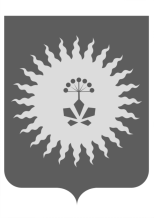 АДМИНИСТРАЦИЯ                                              АНУЧИНСКОГО МУНИЦИПАЛЬНОГО ОКРУГАПРИМОРСКОГО КРАЯПОСТАНОВЛЕНИЕО проведении муниципального этапаВсероссийского конкурса «Семья года 2024» на территории Анучинского муниципального округа Приморского края В соответствии с пунктами 4, 5 Плана основных мероприятий по проведению Года семьи в Российской Федерации от 26.12.2023 № 21515-П45-ТГ,  пунктом 1.7. Плана основных мероприятий по проведению Года семьи  в Приморском крае от 01.02.02024 № 48-рп,  Уставом Анучинского муниципального округа Приморского края, администрация Анучинского муниципального округа  ПОСТАНОВЛЯЕТ:Провести на муниципальный этап Всероссийского конкурса «Семья года 2024» на территории Анучинского муниципального округа Приморского края, до 29.03.2024г. Утвердить Положение о порядке проведения муниципального этапа Всероссийского конкурса «Семья года 2024» на территории Анучинского муниципального округа Приморского края (приложение № 1).Создать конкурсную комиссию муниципального этапа Всероссийского конкурса «Семья года 2024» на территории Анучинского муниципального округа Приморского края и утвердить её состав (приложение № 2).Конкурсной комиссии муниципального этапа Всероссийского конкурса «Семья года 2024» на территории Анучинского муниципального округа Приморского края определить победителей в срок до 26 марта 2024 года. Контроль за исполнением настоящего постановления возложить на первого заместителя главы администрации Анучинского муниципального округа Янчука А.Я.Глава   Анучинскогомуниципального округа                                                             С.А. Понуровский                                                     Приложение1к постановлению администрацииАнучинского муниципального округаПриморского края от _________ года №_____                                                                          

Положение о порядке проведения муниципального этапа
Всероссийского конкурса «Семья года 2024» на территории Анучинскогомуниципального округа Приморского краяОбщие положения            Настоящее Положение определяет порядок организации и проведения муниципального этапа Всероссийского конкурса "Семья года 2024" на территории Анучинского муниципального округа Приморского края  (далее - конкурс). Конкурс проводится администрацией Анучинского муниципального округа Приморского края .           В соответствии с пунктами 4, 5 Плана основных мероприятий по проведению Года семьи в Российской Федерации от 26.12.2023 № 21515-П45-ТГ,  пунктом 1.7. Плана основных мероприятий по проведению Года семьи в Приморском крае от 01.02.02024 № 48-рп.          Конкурс проводится в соответствии с принципом публичности - свободного и открытого предоставления информации о ходе проведения	и результатах конкурса через средства массовой информации и общественные институты.Цели и задачи конкурса           Цели конкурса - пропаганда и повышение общественного престижа семейного образа жизни, ценностей семьи и ответственного родительства.Задачи конкурса         Распространение положительного опыта семейных династий, социально ответственных семей, в том числе семей, воспитывающих детей с инвалидностью, семей, принявших на воспитание детей- сирот, детей, оставшихся без попечения родителей, ведущих здоровый образ жизни, развивающих увлечения и таланты членов семьи, активно участвующих в жизни Анучинского муниципального округа Приморского края; выявление семей, являющихся образцом семейных ценностей.4. Номинации и участники конкурса Конкурс проводится по следующим номинациям:- «Многодетная семья»;- «Молодая семья»;- «Сельская семья»;- «Золотая семья России»;- «Семья - хранитель традиций».    В конкурсе могут принимать участие:- семьи, в которых создаются благоприятные условия для гармоничного развития каждого члена семьи;- семьи, в которых дети получают воспитание, основанное на духовно-нравственных ценностях, таких как человеколюбие, справедливость, честь, совесть, воля, личное достоинство, вера в добро и стремление к исполнению нравственного долга перед самим собой, своей семьей и своим Отечеством;- социально активные семьи, занимающиеся общественно полезной и благотворительной деятельностью: проявляющие активную гражданскую позицию; являющиеся организаторами социальных, экологических, спортивных, творческих и иных проектов в муниципальном образовании, регионе;- семьи, члены которых имеют достижения в профессиональной деятельности; имеющие успешное семейное дело (бизнес);- семьи, ведущие здоровый образ жизни, систематически занимающиеся физической культурой и массовым спортом и вовлекающие в них детей;- семьи, уделяющие внимание эстетическому воспитанию детей, приобщению их к творчеству и искусству, культурно-историческому наследию, национальной культуре. Участники конкурса должны быть гражданами Российской Федерации, проживающими на территории Анучинского муниципального округа Приморского края и состоящими в зарегистрированном браке, воспитывающими (или воспитавшими) детей. Для участия в конкурсе не номинируются победители Всероссийского конкурса "Семья года" предыдущих лет. Число участников конкурса не ограничено.5. Условия и порядок участия в конкурсе           Заявки, анкеты по установленной форме на участие в конкурсе и материалы подаются конкурсантами в администрацию Анучинского муниципального округа Приморского края с даты опубликования постановления администрации Анучинского муниципального округа Приморского края до 25.03.2024 года, в электронном виде на электронную почту: amo.socio@mail.ru (с пометкой Конкурс «Семья года 2024»). Телефон: (42362) 91577. Для участия в конкурсе представляются следующие документы:Анкета - заявка на участие в конкурсе по форме согласно приложению № 1 к Положению о порядке проведения муниципального этапа Всероссийского конкурса «Семья года 2024».Письменный рассказ об истории семьи и описание ее традиций (до 2-х листов печатного текста), который должен отражать следующее:- период проживания в Анучинском муниципальном округе;- место работы (вид деятельности) родителей, законных представителей;- участие в общественной жизни;- увлечения семьи;- организация досуга в семье;- система воспитания детей в семье и их достижения;- распределение ролей в ведении домашнего хозяйства. К письменному рассказу об истории семьи прилагаются:- копия свидетельства о заключении брака;- копии документов, свидетельствующих о наличии поощрений за воспитание детей, поощрений в той номинации, в которой участвует семья;- копии грамот, дипломов, благодарственных писем (должны быть отсканированы и распределены по отдельным файлам: всероссийские, межрегиональные, региональные, муниципальные); презентацию в формате Microsoft PowerPoint (не более 20 слайдов) и/или видеоролик (продолжительность не более 2 минут);- семейные фотографии (не более 20 штук, каждая фотография должна быть подписана, формат - JPG или TIFF);- дополнительные материалы, представленные по усмотрению семьи (портфолио, генеалогическое дерево, копии публикаций в СМИ, дополнительные видеоролики и пр.).          Материалы, характеризующие достижения семьи в сохранении и развитии семейных традиций и ценностей семейной жизни и особые достижения каждого из членов семьи, представляются оформленными в папке-скоросшивателе.          Не полностью укомплектованные материалы и материалы, представленные после 25.03.2024г., не принимаются к рассмотрению.Критерии отбора конкурсантов для участия в конкурсе по номинациям и критерии оценки документальных материалов участников           В номинации «Многодетная семья» принимают участие семьи, которые успешно воспитывают (или воспитали) трёх и более детей, в том числе и приемных, а также активно участвуют в социально значимых мероприятиях и общественной жизни Хасанского муниципального округа.          В номинации «Молодая семья» принимают участие молодые семьи (возраст супругов - до 35 лет), зарегистрировавшие брак в органах ЗАГСа, воспитывающие одного и более детей, в том числе и приемных, а также занимающиеся общественно полезной, трудовой или творческой деятельностью, уделяющие большое внимание занятиям физической культурой и спортом, ведущие здоровый образ жизни.          В номинации «Сельская семья» принимают участие семьи, проживающие в сельской местности, внесшие вклад в развитие сельской территории, имеющие достижения в труде, творчестве, спорте, воспитании детей.          В номинации «Золотая семья» принимают участие семьи, члены которых прожили в зарегистрированном браке от 30 лет и более, являются примером приверженности семейным ценностям, укрепления многопоколенных связей, гражданственности и патриотизма.          В номинации «Семья - хранитель традиций» принимают участие семьи, сохраняющие традиции национальной культуры, обычаи семьи, историю своего рода, приверженность семейной профессии.         Участники Конкурса имеют право участвовать только в одной номинации.         Для оценки документальных материалов участников используются следующие критерии:- общая численность членов семьи;- трудовые достижения и вклад членов семьи в социально-экономическое развитие региона;- численность детей в семье;- наличие в семье детей-инвалидов и детей, имеющих ограниченные возможности здоровья;- социальная активность семьи;- достижения членов семьи;- красочное и оригинальное оформление представленных материалов.7. Порядок работы конкурсной комиссии          Конкурсная комиссия 26.03.2024 г. проводит заседание и определяет победителей  муниципального этапа конкурса. Материалы о семьях победителях направляются в министерство труда и социальной политики Приморского края в срок до 29 марта 2024 года.         Оценка участников номинаций конкурса производится по 10-ти бальной системе.         Каждый член конкурсной комиссии заполняет оценочный лист в соответствии с критериями, определенными настоящим Положением.         Победителями в конкурсе считаются участники, набравшие наибольшее количество баллов  в каждой номинации.         Конкурсная комиссия вправе определить по 3 победителя (за 1, 2, 3 место) в каждой номинации.         Решение конкурсной комиссии оформляется протоколом, который подписывается председателем конкурсной комиссии и утверждается главой Анучинского муниципального округа.                                                                                                                               Приложение № 1                                                                                                              к ПоложениюАнкета-заявка на участие в муниципальном этапе Всероссийского  конкурса «Семья года 2024 года» в номинации «________________________________________»(Выбрать одну из номинаций согласно Положению о конкурсе «Семья года Приморского края»: «Многодетная семья», «Молодая семья», «Сельская семья», «Золотая семья», «Семья-хранитель традиций»)Наименование органа ЗАГС и дата регистрации брака________________________________________________________________________________________________________________________________Ф.И.О. и дата рождения отца: ________________________________________________________________Ф.И.О. и дата рождения матери: ________________________________________________________________Ф.И.О. и дата рождения детей:  1) _________________________________________________ 2)__________________________________________________3)__________________________________________________Имена и возраст внуков (правнуков при наличии)5. Стаж семейной жизни: ___ лет6.Контактный телефон или электронный адрес одного из членов семьи:    ________________________Email_______________________7. Основные достижения членов семьи в профессиональной, общественной, творческой, предпринимательской, учебной, спортивной деятельности с указанием ФИО члена семьи и кратким описанием достижений:_________________________________________1)(он)____________________________________________________________________________________________________________________________________________________________________________________________________________________________________________________________________________________________________________________________________________________2)(она)__________________________________________________________________________________________________________________________________________________________________________________________________________________________________________________________________________________________________________________________________________________ благодарности и грамоты (при наличии, прилагаются копии)9. Краткое описание  истории знакомства, истории семьи, семейных ценностей и традиций семьи (семейные традиции, когда, где, как познакомились, сразу понравились или сначала дружили,  как сделано предложение руки и сердца, была ли свадьба, где жили и т.д.): __________________________________________________________________________________________________________________________________________________________________________________________________________________________________________________________________________________________________________________________________________________________________________________________________________________________________________________________________________________________________________________________________________________________________________________________________________________________________________________________________________________________________________________________________________________________________________________________________________________________________________________________________________________________________________________________________________________________________________________________________________________________________________________________________________________________________________________________________________________________________________________________________________________________________________________________________________________________________________________________________________________________________________________________________________________________________________________________________________________________________________________________________________________________________________________________________________________________________________________________________________________________________________________________________________________________________________________________________________________________________________________________________________________________________________________________________________________________________________________________________________________________________________________________________________________________________________________________________________________________________________________________________________________________________________________________________________________________________________________________________________________________________________________________________________________________________________ Мечты и планы семьи: ____________________________________________________________________________________________________________________________________________________________________________________________________________________________________________________________________________________Дополнительная информация, которую пара желает сообщить о себе:________________________________________________________________________________________________________________________________________________________________________________________________________________________________________________________________________________________________________________________________________________________________________________________________________________________________________________________________________________________________________________________________________________________________________________________________________________________________________________________________________________________________________________________________________________________________________________________________________________________________________________________________________________________________________________________________________________________________________________________________________________________________________________________________________________________________________________________________________________________________________________________________________________________________________________________________________________________________________________________________________________Что хотите пожелать другим участникам конкурса:__________________________________________________________________________________________________________________________________________________________________________________________________________________________________________________________________________________________________________________________Примечание: к заявке прилагаются фотографии (которые должны быть подписаны) сканы, копии фотографий, сканы/копии грамот, благодарностей, дипломов, подтверждающих достижения семьи. Презентация  в формате Microsoft PowerPoint (не более 20 слайдов) и/или видеоролик о семье, дополнительные материалы по усмотрению семьи (портфолио, генеалогическое дерево, копии публикаций в СМИ и т.д.)__________  ________________Дата подпись                                                    когда, кемдаю согласие Конкурсной комиссии "Семья года 2024".(наименование оператора персональных данных)в соответствии с Федеральным законом от 27.07.2006 N 152-ФЗ "О персональных данных" на обработку (сбор, систематизацию, накопление, хранение, уточнение (обновление, изменение), использование, распространение (в том числе передачу), обезличивание, блокирование, уничтожение) способами, не противоречащими закону, моих персональных данных (фамилия, имя, отчество, паспортные данные, данные о рождении, данные об установлении опеки, попечительстве, данные о заключении брака, данные о смерти, данные о поощрениях, контактные телефоны, адрес проживания, сведения с места работы (учебы) с целью проведения муниципального этапа Всероссийского конкурса "Семья года".        Согласие может быть отозвано мною в любое время на основании моего письменного обращения.        Настоящее согласие действует до даты окончания проведения Всероссийского конкурса "Семья года 2024".«____»                     2024 г.                                                 _________________(подпись)                                                                                                  Приложение 2к постановлению администрацииАнучинского муниципального округаПриморского края от _________ года №_____ Состав конкурсной комиссии муниципального этапа
Всероссийского конкурса «Семья года 2024» на территории Анучинскогомуниципального округа Приморского края Председатель: Янчук А.Я..     первый заместитель главы администрации Анучинского муниципального округаЗаместитель председателя, секретарь: Федчикова А.А. начальник отдела социального развития и молождежной политикиЧлены комиссии: Казённое учреждение "Муниципальный орган управления образованием Анучинского муниципального округа Приморского края" (КУ МОУО)  - Суляндзига М.В.МКУК Информационно-досуговый центр Анучинского муниципального района - Федорец Н.Т.Начальник отдела ЗАГС администрации Анучинского муниципального округа - Холохоренко О.Н.Анучинское местное отделение Приморского регионального отделения Всероссийской общественной организации «Матери России» - Старыгина Н.А. с. Анучино№ Я,             СОГЛАСИЕна обработку персональных данныхадрес проживания:фамилия, имя, отчествоПаспорт:выдан